2022年度贺州市八步区中小学（幼儿园）教师公开招聘面试入围人选名单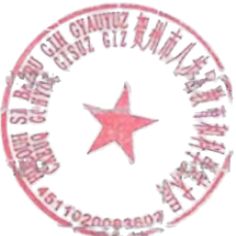 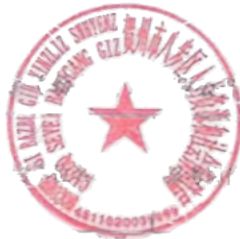 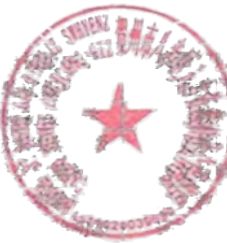 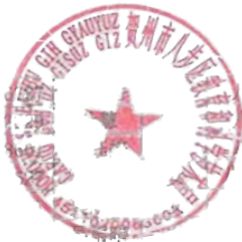 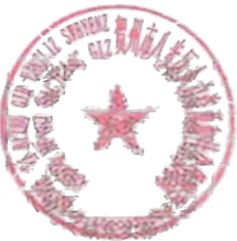 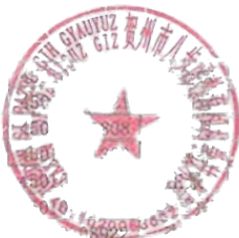 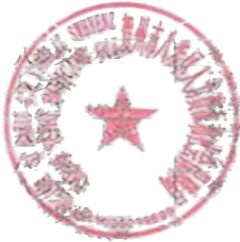 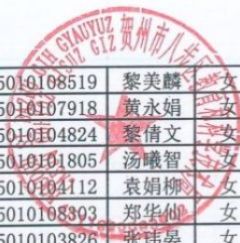 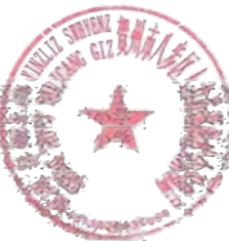 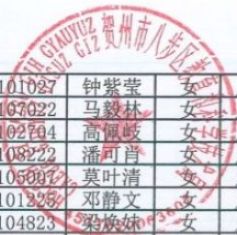 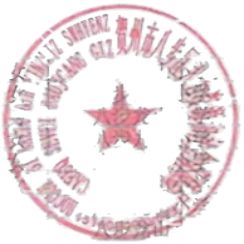 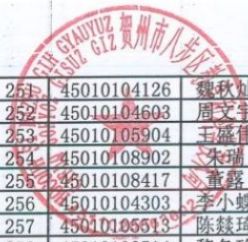 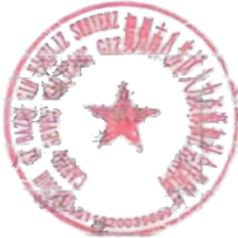 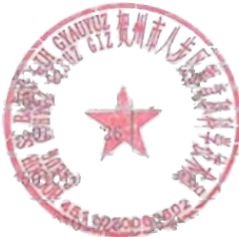 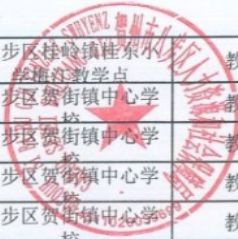 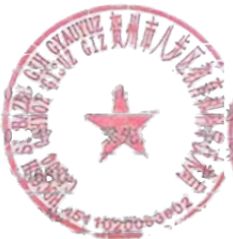 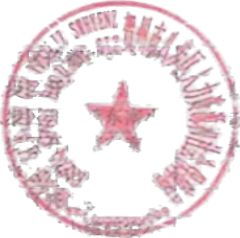 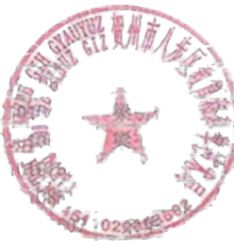 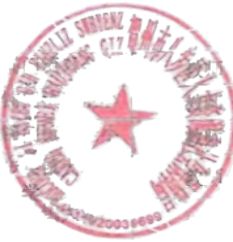 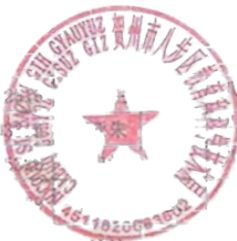 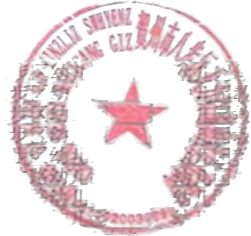 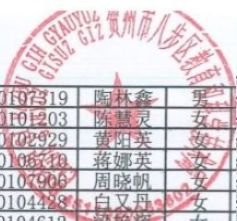 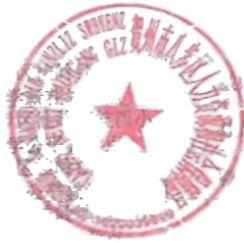 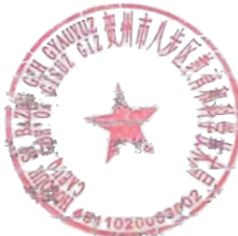 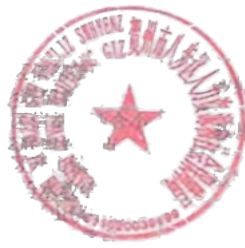 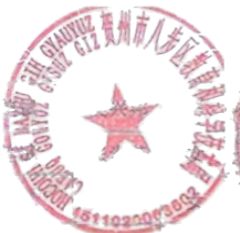 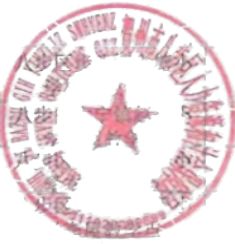 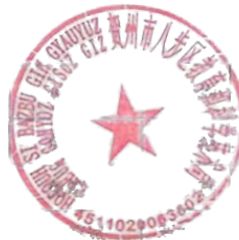 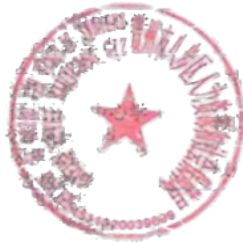 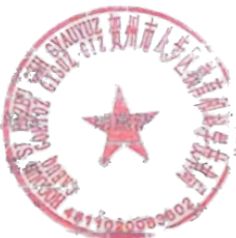 序号准考证号姓名性别报考单位名称报考岗位名称报考岗位代码进入面试范围人选最低笔试成绩（含照顾加分）备注145010109013冯学沛女贺州第四高级中学地理教师4511020002106.5245010107415黄扬乔女桂岭中学数学教师4511020007106.5345010101215王小妹女桂岭中学生物教师4511020008118445010105217张妮女桂岭中学语文教师4511020011127.5545010101529付燕连女桂岭中学信息技术教师4511020013118.5645010108412李艳秋女桂岭中学心理教师4511020014120745010107104刘夏菲女桂岭镇第二初级中学英语教师4511020016114845010103419邓秋群女桂岭镇第三初级中学语文教师4511020018132.5945010101128余丽萍女开山镇初级中学英语教师4511020025120.51045010107617潘木连女信都镇第一初级中学化学教师45110200261201145010106120钟芳妹女信都镇第一初级中学英语教师4511020028138.51245010106322罗丽专女信都镇第二初级中学英语教师4511020031107.51345010106308陈嘉悦女信都镇第二初级中学音乐教师4511020032100.51445010100328黄执妹女信都镇第二初级中学音乐教师4511020032100.51545010109009罗玲花女步头镇初级中学数学教师4511020034114.51645010100716霍滨男步头镇初级中学体育教师451102003594.51745010104011柳贤鑫男步头镇初级中学体育教师451102003594.51845010102325莫巧青女贺街镇双莲初级中学思政教师4511020041128.51945010100805肖际回男贺街镇双莲初级中学物理教师4511020042115.52045010102103黄林影男贺街镇双莲初级中学化学教师4511020043126.52145010107807黎思敏女贺街镇双莲初级中学历史教师4511020044128.52245010107607义香莲女莲塘镇第二初级中学化学教师4511020047137.52345010103323吴海燕女莲塘镇第二初级中学思政教师45110200481122445010108903李燕飞女莲塘镇第二初级中学思政教师45110200481122545010104122车春君女仁义镇第一初级中学英语教师451102005197.52645010107218冯晶晶女仁义镇第一初级中学英语教师451102005197.52745010107312黄亚转女仁义镇第一初级中学英语教师451102005197.52845010102612黄扬春男仁义镇第一初级中学体育教师45110200531192945010100203黄体男铺门镇铺门中学数学教师45110200551263045010103920莫焚坚男铺门镇铺门中学体育教师451102006176.53145010103115李文华女铺门镇铺门中学音乐教师45110200621143245010101005彭煌鹏女铺门镇第二初级中学语文教师4511020063134.53345010106427潘华娟女铺门镇第二初级中学数学教师45110200641283445010109008杨燕平女铺门镇第二初级中学英语教师45110200661133545010108820甘艳萍女八步第一初级中学英语教师45110200761203645010101710温冰玲女八步区第三初级中学地理教师45110200801423745010107401柳炜樱女八步区第三初级中学英语教师45110200811193845010108209刘亦馨女八步区第三初级中学英语教师45110200811193845010108209刘亦馨女八步区第三初级中学英语教师45110200811193945010108710谢伟男八步区第三初级中学生物教师45110200821044045010107926陈嵘女八步实验初级中学数学教师4511020083109.54145010104711叶思绸女八步实验初级中学数学教师4511020083109.54245010100415苏荣兰女八步实验初级中学数学教师4511020083109.54345010106330张玉珠女八步实验初级中学数学教师4511020083109.54445010107722陈小英女八步实验初级中学历史教师4511020084138.54545010108204蒋静文女八步实验初级中学历史教师4511020084138.54645010102703赖年红女八步实验初级中学英语教师4745010106727魏剑香男八步实验初级中学英语教师4511020086114.54845010107729叶慧女八步实验初级中学英语教师4511020086114.54945010108601邱钰婷女八步实验初级中学英语教师4511020086114.55045010100527游雪铃女八步区城东实验初级语文教师4511020087119.55145010107901莫欣欣女八步区城东实验初级语文教师4511020087119.55245010105407吴雨晴女八步区城东实验初级语文教师4511020087119.55345010105422谭豪劲男八步区城东实验初级2语文教师4511020087119.55445010103010钟冰婷女八步区城东实验初级语文教师4511020087119.55545010101825叶腾男八步区城东实验初级语文教师4511020087119.55645010100830唐秋梦女八步区城东实验初级语文教师4511020087119.55745010104228陈明君女八步区城东实验初级语文教师4511020087119.55845010102713曾凡丹女八步区城东实验初级语文教师4511020087119.55945010100121胡慧仁女八步区城东实验初级语文教师4511020087119.56045010108328李欣女八步区城东实验初级语文教师4511020087119.56145010106504叶淑萍女八步区城东实验初级语文教师4511020087119.56245010108411何金如女八步区城东实验初级语文教师4511020087119.56345010102924柳小玉女八步区城东实验初级语文教师4511020087119.56445010108203张雯女八步区城东实验初级语文教师4511020087119.56545010102301曾婧华女八步区城东实验初级语文教师4511020087119.56645010103113黄秋艳女八步区城东实验初级语文教师4511020087119.5递6745010101123肖佳伟莫丽婷女女八步区城东实验初级语文教师4511020087119.5递686970450101089144501010422645010105716车丽燊黎二妹女女八步区城东实验初级八步区城东实验初级八步区城东实验初级语文教师语文教师语文教师4511020087119.5递递递7145010101930李泉锋男八步区城东实验初级数学教师45110200881087245010101122林慧慧女八步区城东实验初级数学教师45110200881087345010103906秦华莲女八步区城东实验初级数学教师45110200881087445010106802麦艳韵女八步区城东实验初级英语教师45110200891237545010105526欧阳婷女八步区城东实验初级英语教师45110200891237645010104217陈秋莲女八步区城东实验初级英语教师45110200891237745010107611苏佳慧女八步区城东实验初级英语教师45110200891237845010108726杨晨颖女八步区城东实验初级英语教师45110200891237945010105427卢佳晴女八步区城东实验初级英语教师45110200891238045010101621蓝黄婷女八步区城东实验初级英语教师45110200891238145010102827邓志林男八步区城东实验初级英语教师45110200891238245010106411杨小红女八步区城东实验初级英语教师45110200891238345010108802刁礼惠女八步区城东实验初级英语教师45110200891238445010105025吴水连女八步区城东实验初级英语教师45110200891238545010108317刘静女八步区城东实验初级英语教师45110200891238645010106614龚婷女八步区城东实验初级英语教师45110200891238745010100918汤明月女八步区城东实验初级英语教师45110200891238845010104525全仙花女八步区城东实验初级英语教师4511020089123递8945010102809陈小琴女八步区城东实验初级物理教师4511020090131.59045010104211邹广茂男八步区城东实验初级物理教师4511020090131.59145010108607何春婷女八步区城东实验初级化学教师4511020091110.59245010107615梁香连女八步区城东实验初级化学教师4511020091110.59345010105801张婷女八步区城东实验初级化学教师4511020091110.594954501010320845010103612车妹兰李小娟女女八步区城东实验初级八步区城东实验初级化学教师化学教师4511020091110.59645010107219吴颖茵女八步区城东实验初级化学教师4511020091110.59745010102917潘金妹女八步区城东实验初级思政教师45110200921109845010108821罗扬营女八步区城东实验初级思政教师45110200921109945010101808唐金月女八步区城东实验初级思政教师451102009211010045010101302唐燕菲女八步区城东实验初级思政教师451102009211010145010100925庄景女八步区城东实验初级思政教师451102009211010245010104420李雪莲女八步区城东实验初级思政教师451102009211010345010108922李玲女八步区城余实验初级思政教师451102009211010445010107422陈吹吹女八步区城东实验初级历史教师4511020093112.510545010106002关琳女八步区城东实验初级历史教师4511020093112.510645010103929徐艳梅女八步区城东实验初级历史教师4511020093112.510745010107904张瑞女八步区城东实验初级历史教师4511020093112.510845010106112黄静兰女八步区城东实验初级历史教师4511020093112.510945010102127陈金花女八步区城东实验初级历史教师4511020093112.511045010104013雷柏芳女八步区城东实验初级地理教师4511020095136.511145010102927陆国福男八步区城东实验初级体育教师45110200969711245010106028袁嗣忠男八步区城东实验初级体育教师45110200969711345010104726盘友贵男八步区城东实验初级体育教师45110200969711445010107129李宁男八步区城东实验初级体育教师45110200969711545010103705何丹女八步实验小学语文教师45110200979111645010101113陈江英女八步实验小学语文教师45110200979111745010108606陈巧宁女八步实验小学语文教师45110200979111845010108419谢心园女八步实验小学语文教师45110200979111945010106516曾乐欣女八步实验小学语文教师45110200979112045010107610伏蓉女八步实验小学语文教师45110200979112145010106519周晶晶女八步实验小学语文教师45110200979112245010103125官盼盼女八步实验小学语文教师45110200979112345010105013虞日奎女八步实验小学语文教师45110200979112445010105727钟凤梅女八步实验小学语文教师45110200979112545010108530黄锦女八步实验小学语文教师45110200979112645010100217欧金月女八步实验小学语文教师45110200979112745010102019黄振亭女八步实验小学语文教师45110200979112845010104805蔡锦清女八步实验小学语文教师45110200979112945010107604张子琳女八步实验小学语文教师45110200979113045010101025者瑞女八步实验小学语文教师45110200979113145010101910余忠领女八步实验小学语文教师45110200979113245010100403陈美群女八步实验小学数学教师13345010108629陈桂琼女八步实验小学数学教师13445010102930温巧文女八步实验小学数学教师13545010103910潘雅茹女八步实验小学数学教师13645010101101李惠湾女八步实验小学数学教师13745010105802张巧慧女八步实验小学数学教师13745010105802张巧慧女八步实验小学数学教师45110200988713845010107413周芳兰女八步实验小学数学教师45110200988713945010104301陈润辉女八步实验小学数学教师45110200988714045010107117罗远飞男八步实验小学数学教师45110200988714145010104213刘雅女八步实验小学数学教师45110200988714245010101112李丽媛女八步实验小学数学教师45110200988714345010100109陈淼女八步实验小学数学教师45110200988714445010108519黎美麟女八步实验小学数学教师14545010107918黄永娟女八步实验小学数学教师14645010104824黎倩文女八步实验小学数学教师14745010101805汤曦智女天步实验小学数学教师14845010104112袁娟柳女八步实验小学数学教师14945010108303郑华仙女八步实验小学数学教师15045010103826张玮晏女体育教师451102009991.515145010105724陆建颖男步实验体育教师451102009991.515245010102811杨涛男八步实验小学体育教师451102009991.515345010101601莫观凤女八步实验小学体育教师451102009991.515445010105110林芳山男八步实验小学体育教师451102009991.515545010104514廖琳瑶女贺州市建设路小学语文教师4511020100103.515645010107409覃嫦青女贺州市建设路小学语文教师4511020100103.515745010105517刘燕青女贺州市建设路小学语文教师4511020100103.515845010104730吴静怡女贺州市建设路小学语文教师4511020100103.515945010102530虞春萍女贺州市建设路小学语文教师4511020100103.516045010104018徐小舒女贺州市建设路小学语文教师4511020100103.516145010104916刘江铭男贺州市建设路小学数学教师451102010111616245010103702黎育诗女贺州市建设路小学美术教师4511020102131.516345010102521李思宇女贺州市建设路小学美术教师4511020102131.516445010102113温筱茜女贺州市建设路小学美术教师4511020102131.516545010106425罗妍妍女贺州市建设路小学音乐教师4511020103104.516645010104119郭敏女贺州市建设路小学音乐教师4511020103104.516745010101219钟莹女贺州市建设路小学音乐教师4511020103104.516845010100308周观凤女贺州市建设路小学计算机教师4511020104103.516945010103505邹维威男贺州市建设路小学计算机教师4511020104103.51701714501010700345010104910周鑫宏周雪欣男女贺州市建设路小学贺州市建设路小学计算机教师计算机教师4511020104103.517245010102817黄静颖女贺州市建设路小学计算机教师4511020104103.517345010107410徐梦娆女贺州市建设路小学体育教师4511020105103.517445010108102岳嗣文男贺州市建设路小学体育教师4511020105103.517545010105620罗景鸿男贺州市建设路小学体育教师4511020105103.517645010103811黄心雨女贺州市建设路小学体育教师4511020105103.517745010107429周美君女贺州市新兴南路小学语文教师4511020106107.517845010108703郭碧文女贺州市新宁路小学语文教师4511020107124.517945010103523黄嘉巧女贺州市新宁路小学语文教师4511020107124.518045010102210李雯女贺州市新宁路小学数学教师4511020108135.518145010102626魏丽群女贺州市新宁路小学数学教师4511020108135.518245010104205黄益新女贺州市新宁路小学英语教师4511020109125.518345010100406李娟女贺州市新宁路小学英语教师4511020109125.518445010106315纪鸿玮女贺州市新宁路小学英语教师4511020109125.518545010102622欧彩娇女贺州市新宁路小学体育教师451102011010118645010102922薛莹莹女贺州市新宁路小学体育教师451102011010118745010102025王尺女贺州市前进路小学语文教师451102011110518845010103830潘秋丽女贺州市前进路小学语文教师451102011110518945010105511张巧赵海英女女贺州市前进路小学贺州市前进路小学语文教师语文教师45110201111051901914501010470845010107508黄火琴女贺州市前进路小学语文教师451102011110519245010106822梁莹梅女贺州市前进路小学数学教师4511020112116.519345010100620李梅女贺州市前进路小学体育教师4511020113102.519445010107106杨燕女贺州市前进路小学体育教师4511020113102.519545010103129赖文希女贺州市前进路小学美术教师4511020114117.519645010101807秦能跃男贺州市前进路小学美术教师4511020114117.519745010102503王昕女贺州市前进路小学美术教师4511020114117.519845010107213黄香甜女八步区城东实验小学语文教师19945010101027钟紫莹女语文教师451102011597.520045010107022马毅林女语文教师451102011597.520145010102704高佩岐女语文教师451102011597.520245010108222潘可肖女八步区城东实验小学语文教师451102011597.520345010105007莫叶清女八步区城东实验小学语文教师451102011597.520445010101225邓静文女八步区城东实验小学语文教师451102011597.520545010104823梁焕妹女八步区城东实验小学语文教师451102011597.520645010100218代月女八步区城东实验小学语文教师451102011597.520745010103623韦秋燕女八步区城东实验小学语文教师451102011597.520845010106615叶丽沙女八步区城东实验小学语文教师1451102011611820945010103611罗子英女八步区城东实验小学语文教师1451102011611821045010107709杨莉女八步区城东实验小学语文教师1451102011611821145010101517覃振娟女八步区城东实验小学语文教师1451102011611821245010100930杨杉杉女八步区城东实验小学语文教师1451102011611821245010100930杨杉杉女八步区城东实验小学语文教师1451102011611821345010101322吴素强男八步区城东实验小学语文教师1451102011611821445010103527廖翠玲女八步区城东实验小学数学教师451102011710921545010100719董静芳女八步区城东实验小学数学教师451102011710921645010105311邓敏女八步区城东实验小学数学教师451102011710921745010103012陶小七女八步区城东实验小学数学教师451102011710921845010103401黄春梅女八步区城东实验小学数学教师451102011710921945010102202陶唐珍女八步区城东实验小学数学教师1451102011810022045010101211叶凝女八步区城东实验小学数学教师1451102011810022145010105629钟佩君女八步区城东实验小学数学教师1451102011810022245010106814叶醒女八步区城东实验小学数学教师1451102011810022345010106813毛玉莹女八步区城东实验小学数学教师1451102011810022445010102517罗庭臻男八步区城东实验小学体育教师4511020119102.522545010105522朱汉常女八步区城东实验小学体育教师4511020119102.522645010103013叶建业男八步区城东实验小学体育教师4511020119102.522745010107123李科欣女八步区城东实验小学体育教师4511020119102.522845010105712赖高洁女八步区城东实验小学体育教师4511020119102.522945010105409张博男八步区城东实验小学体育教师4511020119102.523045010105709韦旭萍女八步区城东实验小学音乐教师4511020120124.523145010105219李玉珍女八步区城东实验小学音乐教师4511020120124.523245010103508朱叶莲女八步区城东实验小学音乐教师4511020120124.523345010103512谭穗珊女贺州市太白路小学语文教师4511020121107.523445010104822李婷女贺州市太白路小学语文教师4511020121107.523545010102715代丽娟女贺州市太白路小学语文教师4511020121107.523645010102610陈锦娇女贺州市太白路小学语文教师4511020121107.523745010103327黎美婷女贺州市太白路小学数学教师451102012210423845010106313周婷女贺州市太白路小学数学教师451102012210423945010108807王颖女贺州市太白路小学数学教师451102012210424045010107001莫兰女贺州市太白路小学数学教师451102012210424145010100508李春环女贺州市太白路小学数学教师451102012210424245010102015李佳镱女八步区光明小学语文教师4511020124118.524345010108025潘青婷女八步龙山小学语文教师451102012511024445010101915黎小妹女八步龙山小学语文教师451102012511024545010101226叶芷瑄女八步龙山小学语文教师451102012511024645010105324唐新英女八步龙山小学数学教师4511020126100.524745010100603黄秋叶女八步龙山小学数学教师4511020126100.524845010106126唐淑媛女八步龙山小学数学教师4511020126100.524945010104316龙海连女八步龙山小学数学教师4511020126100.525045010100630冯滟花女八步龙山小学数学教师4511020126100.525125245010104126魏秋灿女八步龙山小学数学教师25125245010104603周文宇女八步龙山小学数学教师25345010105904王盛伟房八步龙山小学数学教师25425545010108902朱瑞女八步龙山小学英语教师451102012711125425545010108417董露女八步龙山小学英语教师451102012711125645010104303李小蝶女八步龙山小学英语教师451102012711125745010105513陈燚琦女八步龙山小学英语教师451102012711125845010100514黎冬玲女八步龙山小学英语教师451102012711125945010107109零晓姗女八步龙山小学英语教师451102012711126045010101314钟建玉女八步龙山小学英语教师451102012711126145010101102李卫女八步龙山小学体育教师45110201289226245010105609黄梦娜女八步龙山小学体育教师45110201289226345010108512罗应律男八步龙山小学体育教师45110201289226445010104120黄嘉燕女八步龙山小学体育教师45110201289226545010101029周燕萍女八步龙山小学体育教师45110201289226645010102003陈贤兵男八步龙山小学体育教师45110201289226745010101022宋赐金男八步龙山小学体育教师45110201289226845010105714黄珊女八步龙山小学美术教师451102012913526945010105421杨媛婷女八步龙山小学美术教师451102012913527045010101614李芳女八步龙山小学美术教师451102012913527145010100317植梅丽女八步龙山小学音乐教师451102013011427245010105601郭瑜甜女八步龙山小学音乐教师451102013011427345010106620柳斯敏女八步龙山小学音乐教师451102013011427445010103215唐云恒女八步龙山小学音乐教师451102013011427545010107217林沛静女八步龙山小学音乐教师451102013011427645010104024许鹃丽女八步龙山小学音乐教师451102013011427745010100311魏薇女八步龙山小学计算机教师4511020131102.527845010104903李愍女八步龙山小学计算机教师4511020131102.527945010106111黎彩玲女八步平安路小学语文教师451102013299.528045010101417张倩女八步平安路小学语文教师451102013299.528145010101730谢青青女八步平安路小学语文教师451102013299.528245010107520罗春土女八步平安路小学数学教师451102013310528345010103905陈银玉女八步平安路小学英语教师451102013411528445010102320骆小枝女八步平安路小学英语教师451102013411528545010101911廖嘉晶女八步平安路小学英语教师451102013411528645010103510冯琦琦女八步平安路小学体育教师45110201359628745010103914刘碧洪男八步平安路小学体育教师45110201359628845010105105韦寅贵男八步平安路小学体育教师45110201359628945010104209梁泽定男八步平安路小学体育教师45110201359629045010108705赵福胜男八步平安路小学体育教师45110201359629145010102319陈彦汝女八步平安路小学体育教师45110201359629245010101606李淑娴女八步平安路小学音乐教师451102013698.529345010102412廖怡然女八步平安路小学音乐教师451102013698.529445010101501邹欢女八步平安路小学音乐教师451102013698.529545010100820贺建男八步平安路小学音乐教师451102013698.529645010107928钱彩霞女八步平安路小学音乐教师451102013698.529745010102205卢鸿女八步平安路小学音乐教师451102013698.529845010102823江雨珂女八步平安路小学美术教师451102013712729945010104012杨丽女八步平安路小学美术教师451102013712730045010105419汤莹莹女八步平安路小学美术教师451102013712730145010103524李秀琴女八步平安路小学美术教师451102013712730245010101829陈玉媚女八步平安路小学美术教师451102013712730345010108227卢建兰女八步平安路小学美术教师451102013712730445010100227罗世玉女八步平安路小学计算机教师451102013811730545010106226李晓辉男八步平安路小学计算机教师451102013811730645010105117蓝苑冰女八步平安路小学心理教师451102013912530745010107911罗义铁男八步平安路小学心理教师451102013912530845010101626毛倩女共步区桂岭镇善华小学教师4511020140130.530945010108609周雪丽女八步区桂岭镇善华小学教师4511020140130.5310450101019250黄金连女八步区桂岭镇善华小学教师4511020140130.531145010104015梁永松男八步区桂岭镇中心学教师451102014113131245010104909孔文平女八步区桂岭镇中心学教师451102014113131345010101207黄丽芬女八步区桂岭镇中心学教师451102014113131445010106628陈艳红女八步区桂岭镇中心学教师4511020142135.531545010105428徐艳梅女八步区桂岭镇中心学教师4511020142135.531645010100628张雨吟女八步区桂岭镇中心学教师4511020142135.531745010105910黎爱平女八步区桂岭镇中心学思政教师451102014310731845010106922周爱君女八步区桂岭镇中心学思政教师451102014310731945010106903黎丽娟女八步区桂岭镇中心学思政教师451102014310732045010103613周帝芳女八步区桂岭镇中心学科学教师451102014496.532145010102609曾雪娇女八步区桂岭镇中心学科学教师451102014496.532245010106915向妲女八步区桂岭镇中心学美术教师4511020145112.532345010102407卯昌情女八步区桂岭镇中心学美术教师4511020145112.532445010104327马兰女八步区桂岭镇中心学美术教师4511020145112.532545010105323徐纬伟男八步区桂岭镇中心学体育教师4511020146140.532645010103203廖书宇男八步区桂岭镇桂西小学桐木教学占教师451102014712632745010109004吴彩红女八步区桂岭镇桂西小学桐木教学占教师451102014712632845010101616张秀文女八步区桂岭镇桂西小学桐木教学占教师451102014712632945010105109莫秀娟女八步区桂岭镇桂北小学教师451102014812333045010108715何秀娟女八步区桂岭镇桂北小学教师451102014812333145010102905叶迎春女八步区桂岭镇桂北小学教师451102014812333245010100113吴雪凌女八步区桂岭镇瑞山小学教师451102014913233345010105804吴凤清女八步区桂岭镇瑞山小学教师451102014913233445010104511黎蓉怡女八步区桂岭镇瑞山小学教师451102014913233545010106414唐小妹女八步区桂岭镇桂西小学西山教学占教师451102015010433645010100615罗雪红女八步区桂岭镇桂西小学西山教学点教师451102015010433745010103207李莹莹女八步区桂岭镇桂西小学西山教学占教师4511020150104递补33845010105818谢东芳女八步区桂岭镇桂南小学爱民教学点教师451102015111933945010101125盘素贞女八步区桂岭镇桂南小学爱民教学占教师451102015111934045010103318罗媚女八步区桂岭镇桂南小学爱民教学点教师451102015111934145010107025李草青女八步区桂岭镇桂东小学梅江教学点教师4511020152128.534245010104114陈海红女八步区桂岭镇桂东小学梅江教学占教师4511020152128.534345010108403何明华女八步区桂岭镇桂东小学梅江教学点教师34445010104715梁先国男八步区贺街镇中心学教师4511020153139.534545010106810卢小洁女八步区贺街镇中心学教师4511020153139.5346450101004276黄金兰女八步区贺街镇中心学教师4511020153139.534745010103001黄太玉女八步区贺街镇中心学坊教师4511020153139.534845010108911全丽英女八步区贺街镇中心学六教师4511020153139.534945010108929许丽欣女八步区贺街镇中心学杭教师4511020153139.535045010103429李洁女八步区贺街镇中心学坊教师4511020153139.535145010103210卢永念女八步区贺街镇中心学坊教师4511020153139.535245010104519黄婷女八步区贺街镇中心学坊教师4511020153139.535345010100209伍凤梅女八步区贺街镇香花小张教师451102015414435445010103424梁洁女八步区贺街镇香花小张教师451102015414435545010105426杨淑萍女八步区贺街镇香花小兰教师451102015414435645010104620莫良雍男八步区贺街镇寿峰小张教师4511020155127.535745010100708叶紫灵女八步区贺街镇寿峰小教师4511020155127.535845010101011邹哲女八步区贺街镇寿峰小教师4511020155127.535945010108517李传芝女八步区贺街镇龙扬小教师4511020156136.536045010108310周翠平女八步区贺街镇龙扬小教师4511020156136.536145010105207陈妙玲女八步区贺街镇龙扬小教师4511020156136.536245010106829左宗奇男八步区贺街镇龙扬小教师4511020156136.536345010104516张小丹女八步区贺街镇龙扬小教师4511020156136.536445010101407钟志伟女八步区贺街镇龙扬小教师4511020156136.536545010102228周雨薇女八步区贺街镇白沙小教师4511020157131.536645010107405张文庆男八步区贺街镇白沙小教师4511020157131.536745010107929阮因女八步区贺街镇白沙小教师4511020157131.536845010104426莫冬连女八步区信都镇信联小教师4511020158135.536945010100127刘文思女八步区信都镇信联小教师4511020158135.537045010105226李沛婵女八步区信都镇信联小教师4511020158135.537145010106715吴翠敏女八步区信都镇信联小教师4511020158135.537245010104630罗梓敏女八步区信都镇信联小教师4511020158135.537345010103111岑亚丝女八步区信都镇信联小教师4511020158135.537445010105803唐秀琴女八步区信都镇信联小教师4511020158135.537545010107118阳坤女八步区信都镇信联小教师4511020158135.537645010102226钟木连女八步区信都镇信联小教师4511020158135.537745010100927莫丹心女八步区信都镇信联小教师4511020158135.537845010106508黎小蝶女八步区信都镇信联小教师4511020158135.537945010107220李金兰女八步区信都镇信联小教师4511020158135.538045010102527罗雅闻女八步区信都镇信联小教师4511020158135.538145010102109邓鑫光男八步区信都镇福桥小教师4511020159119.538245010100810罗亚调女八步区信都镇福桥小教师4511020159119.538345010105126植海霞女八步区信都镇福桥小教师4511020159119.5递38445010106417谢爱君女八步区信都镇中心学教师451102016010938545010108906黄文川男八步区信都镇中心学教师451102016010938645010106817墓淑英女八步区信都镇中心学教师递38745010104111梁引带女八步区开山镇东南小教师451102016111238845010105721梁玉香女八步区开山镇东南小教师451102016111238945010101625蒋常武男八步区开山镇东南小教师451102016111239045010108615蒋常丽女八步区开山镇西安小教师45110201621263914501010660702余华女八步区开山镇西安小教师451102016212639245010100313岑秋渝女八步区开山镇西安小教师451102016212639345010102327诸葛招弟女八步区仁义镇中心学教师4511020163126.539445010106007余爽女八步区仁义镇中心学教师4511020163126.539545010104030林春湄女八步区仁义镇中心学教师4511020163126.539645010105912蔡兰芳女八步区仁义镇中心学教师4511020163126.539745010108604梁丽丽女八步区仁义镇中心学教师4511020163126.539845010105115陈丽榕女八步区仁义镇中心学教师4511020163126.539945010107309叶火针男八步区仁义镇中心学教师4511020163126.540045010106913张小玩女八步区莲塘镇中心学校上寺教学点教师451102016413840145010107915韦天庞女八步区莲塘镇中心学校上寺教学占教师451102016413840245010102007罗小敏女八步区莲塘镇中心学杭上专新兴占教师451102016413840345010103709黄晓璇女八步区莲塘镇中心学杭上车新兴占教师451102016413840445010103108古其然女八步区莲塘镇中心学坊上专教学占教师451102016413840545010100425张玮女八步区莲塘镇中心学坊上专教学占教师451102016413840645010108830陈艳女八步区莲塘镇中心学坊立地新学占教师451102016513640745010108224陶秋连女八步区莲塘镇中心学坊立地教学占教师451102016513640845010103828李玉芳女八步区莲塘镇中心学坊立地教当占教师451102016513640945010108011陶娉婷女八步区莲塘镇新莲小学教师451102016612641045010103605周壹望女八步区莲塘镇新莲小学教师451102016612641145010107923关秋月女八步区莲塘镇新莲小学教师4511020166126递补41245010102229吴紫娴女八步区莲塘镇永庆小学教师4511020167133.541345010108717朱静女八步区莲塘镇永庆小学教师4511020167133.541445010107623吴凌女八步区莲塘镇永庆小学教师4511020167133.541545010105412钟小芽女八步区莲塘镇东鹿小学教师4511020168148.541645010108124陈秋凤女八步区莲塘镇东鹿小学教师4511020168148.541745010101806叶苏梦女八步区莲塘镇东鹿小学教师4511020168148.541845010107310罗小樱女八步区铺门镇中心学校八俊教学占教师451102016912641945010107002罗亚凤女八步区铺门镇中心学校八俊教学占教师451102016912642045010101321林爱群女八步区铺门镇中心学校八俊教学占教师451102016912642145010100726马玉宏女八步区铺门镇笛口小教师4511020170128.542245010105722罗渊刚男八步区铺门镇笛口小教师4511020170128.542345010104308陈金婵女八步区铺门镇笛口小教师4511020170128.542445010101615陈森林女八步区铺门镇笛口小教师4511020170128.542545010102516邱火生男八步区铺门镇路圣尔教师4511020171123.542645010103316何亚朱女八步区铺门镇兴全小教师4511020171123.542745010105326黎忠淦男八步区铺门镇兴全小教师4511020171123.542845010103229黄欢女八步区步头镇大塘小学教师4511020172125.542945010100417曾访访女八步区步头镇大塘小学教师4511020172125.543045010106509廖亚冬女八步区步头镇大塘小学教师4511020172125.543145010101723岑冬梅女八步区步头镇大塘小学教师4511020172125.543245010108028李玉珊女八步区步头镇大塘小学教师4511020172125.543345010101830覃玉赋女八步区步头镇大塘小学教师4511020172125.543445010102408黄洁斯女八步区步头镇永和小学教师4511020173129.543545010104717黄丽珠女八步区步头镇永和小学教师4511020173129.543645010101518徐翠云女八步区步头镇永和小学教师4511020173129.543745010108919欧阳柳青女八步区步头镇永和小学教师4511020173129.543845010108016陆冬宁女八步区步头镇永和小学教师4511020173129.543945010100907蒙丽敏女八步区步头镇永和小学教师4511020173129.544045010106223杨艺女八步区步头镇中心学校教师4511020174139.544145010101410陈良洪男八步区步头镇中心学校教师4511020174139.544245010103829陈水秀女八步区步头镇中心学校教师4511020174139.544345010105318蒋嘉琪女八步区大宁镇螺石小学同宁教学点教师4511020175124.544445010108808邓飞燕女八步区大宁镇螺石小学同宁教学点教师4511020175124.544545010104530张水洋女八步区大宁镇螺石小学同宁教学点教师4511020175124.544645010102605覃丽媚女八步区大宁镇螺石小学安宁教学点教师4511020176128.544745010100123蒙小萍女八步区大宁镇螺石小学安宁教学点教师4511020176128.544845010103909古媚女八步区大宁镇螺石小学安宁教学点教师4511020176128.5递补44945010108117李荣干男八步区大宁镇螺石小教师451102017712445045010105622麦丽霞女八步区大宁镇螺石小教师451102017712445145010101729麦玉丹女八步区大宁镇螺石小教师451102017712445245010103213石永兰女八步区大宁镇中心学教师451102017813545345010105807谢小翠女八步区大宁镇中心学教师451102017813545445010106528钟淑淇女八步区大宁镇中心学教师451102017813545545010100917何玉珍女八步区大宁镇赵平小教师451102017911345645010105821覃婵婵女八步区大宁镇赵平小教师451102017911345745010102801陈秀云女八步区大宁镇赵平小教师451102017911345845010101002欧阳迪女八步区南乡镇中心学教师4511020180122.545945010108404吴小灵女八步区南乡镇中心学教师4511020180122.546045010103403潘益宇男八步区南乡镇中心学教师4511020180122.546145010106216何京霈女八步区南乡镇中心学教师4511020180122.546245010104523覃锡炜男八步区南乡镇中心学教师4511020180122.546345010106518谢小草女八步区南乡镇中心学教师4511020180122.546445010108413陈甜女八步区幼儿园幼儿园教师46545010107319男八步区幼儿园幼几园教师4511020207		1344511020207		13446645010101203女八步区幼儿园幼儿园教师4511020207		1344511020207		13446745010102929八步区幼儿园幼儿园教师4511020207		1344511020207		13446845010106710蒋娜英女八步区幼儿园幼儿园教师4511020207		1344511020207		13446945010107906周晓帆茶八步区幼儿园幼儿园教师4511020207		1344511020207		13447045010104428白又丹梁艳辉女育才路幼儿园幼儿园教师451102020811647145010104612白又丹梁艳辉女育才路幼儿园幼儿园教师451102020811647245010101715古翠女育才路幼儿园200幼儿园教师451102020811647245010101715古翠女育才路幼儿园200幼儿园教师451102020811647345010101224石慧彦女八步区特殊教育学校特殊教育教师451102020910147445010104613刘阿兰女八步区特殊教育学校特殊教育教师451102020910147545010107814刘苗女八步区特殊教育学校特殊教育教师451102020910147645010108704赖淑霞女八步区特殊教育学校特殊教育教师451102020910147745010105701杜二欣女八步区特殊教育学校特殊教育教师451102020910147845010101003黄京紫女八步区特殊教育学校特殊教育教师451102020910147945010100302唐银露女八步区特殊教育学校特殊教育教师451102020910148045010101711曾琳女八步区特殊教育学校特殊教育教师451102020910148145010103518刘苑女八步区特殊教育学校特殊教育教师451102020910148245010105313冯献丹女八步区特殊教育学校特殊教育教师451102020910148345010102110卢丽华女八步区特殊教育学校特殊教育教师451102020910148445010104423严园美女八步区特殊教育学校体育教师451102021086.548545010101217徐雄男八步区特殊教育学校体育教师451102021086.548645010108324刘小级女八步区特殊教育学校舞蹈教师45110202119448745010106220赵梦楠女八步区特殊教育学校舞蹈教师451102021194488免笔试陈伟兰女八步区桂岭镇莲花小兴均洞新兴占教师4511020181免笔试489免笔试高巧惠女八步区桂岭镇莲花小受均洞教学占教师4511020181免笔试490免笔试黄诗顺男八步区桂岭镇莲花小兴均洞新兴占教师4511020181免笔试491免笔试黄奕霞女八步区桂岭镇莲花小学均洞教学占教师4511020181免笔试492免笔试罗忠江男八步区桂岭镇莲花小兴均洞新兴占教师4511020181免笔试493免笔试蒙冬云女八步区桂岭镇莲花小学均洞教学占教师4511020181免笔试494免笔试欧春桃女八步区桂岭镇莲花小兴均洞新兴占教师4511020181免笔试495免笔试张秀芬女八步区桂岭镇莲花小学均调教学占教师4511020181免笔试496免笔试陈记梅女八步区桂岭镇双凤小兴金山新兴占教师4511020182免笔试497免笔试董文善男八步区桂岭镇双凤小兴合山新兴占教师4511020182免笔试498免笔试黄彩琴女八步区桂岭镇双凤小学金山教学占教师4511020182免笔试499免笔试黄凤清女八步区桂岭镇双凤小兴合山教兴占教师4511020182免笔试500免笔试梁植树男八步区桂岭镇双凤小学金山教学占教师4511020182免笔试501免笔试罗仕国男八步区桂岭镇双凤小兴金山教兴占教师4511020182免笔试502免笔试麦荣新女八步区桂岭镇双凤小学金山教学占教师4511020182免笔试503免笔试严丽萍女八步区桂岭镇双凤小学金山教学占教师4511020182免笔试504免笔试张菊芬女八步区桂岭镇双凤小学金山教学占教师4511020182免笔试505免笔试高丽艳女八步区桂岭镇双凤小学新花教学点教师4511020183免笔试506免笔试蒋江媛女八步区桂岭镇双凤小学新花教学点教师4511020183免笔试507免笔试李连女八步区桂岭镇双凤小学新花教学点教师4511020183免笔试508免笔试刘冬玲女八步区桂岭镇双凤小学新花教学点教师4511020183免笔试509免笔试彭道群女八步区桂岭镇双凤小学新花教学点教师4511020183免笔试510免笔试粟克崇男八步区桂岭镇双凤小学新花教学点教师511免笔试李修很男八步区桂岭镇桂西小学公平教学点教师4511020184免笔试512免笔试莫凤女八步区桂岭镇桂西小学公平教学点教师4511020184免笔试513免笔试徐绍宽男八步区桂岭镇桂西小。学公平教学点教师4511020184免笔试514免笔试陈兰英女八步区桂岭镇桂东小学大庄教学占教师4511020185免笔试515免笔试李茜女八步区桂岭镇桂东小学大庄教学占教师4511020185免笔试516免笔试彭丽霞女八步区桂岭镇桂东小学大庆教学占教师4511020185免笔试517免笔试韦顺林男八步区桂岭镇桂东小学大庄教学占教师4511020185免笔试518免笔试叶云雨男八步区桂岭镇桂东小学大庆教学点教师4511020185免笔试519免笔试赵大生男八步区桂岭镇桂东小学大庆教学占教师4511020185免笔试520免笔试钟放群男八步区桂岭镇桂东小学大庆教学占教师4511020185免笔试521免笔试江婷女八步区贺街镇大鸭小学大灯教学点教师4511020186免笔试522免笔试蒋秀花女八步区贺街镇大鸭小学大灯教学点教师4511020186免笔试523免笔试黎红珍女八步区贺街镇大鸭小学大灯教学点教师4511020186免笔试524免笔试梁晶欣女八步区贺街镇大鸭小学大灯教学点教师4511020186免笔试525免笔试刘水凤女八步区贺街镇大鸭小学大灯教学点教师4511020186免笔试526免笔试张晓越女八步区贺街镇大鸭小学大灯教学点教师4511020186免笔试527免笔试高永梅女八步区贺街镇香花小学南华教学点教师4511020187免笔试528免笔试黄红招女八步区贺街镇香花小学南华教学点教师4511020187免笔试529免笔试黎鸿娟女八步区贺街镇香花小学南华教学点教师4511020187免笔试530免笔试罗小秀女八步区贺街镇香花小学南华教学点教师4511020187免笔试531免笔试赵金华男八步区贺街镇香花小学南华教学点教师4511020187免笔试532免笔试江运琨女八步区信都镇两合小学联盟教学占教师4511020188免笔试533免笔试李水莲女八步区信都镇两合小学联盟教学占教师4511020188免笔试534免笔试廖金华女八步区信都镇两合小学联盟教学占教师4511020188免笔试535免笔试罗厚坤男八步区信都镇两合小学联盟教学占教师4511020188免笔试536免笔试罗孝洪男八步区信都镇两合小学联盟教学占教师4511020188免笔试537免笔试罗姚珍女八步区信都镇两合小学联盟教学占教师4511020188免笔试538免笔试潘春连女八步区信都镇两合小学联盟教学占教师4511020188免笔试539免笔试苏秋洲男八步区信都镇两合小学联盟教学占教师4511020188免笔试540免笔试吴兴邦男八步区信都镇两合小学联盟教学点教师541免笔试张素芳女八步区信都镇两合小学胖明数学占教师542免笔试陈美园女八步区开山镇中心学校汾水教学点教师4511020189免笔试543免笔试黄海青女八步区开山镇中心学校汾水教学点教师4511020189免笔试544免笔试莫昌梁男八步区开山镇中心学校汾水教学占教师4511020189免笔试545免笔试陈晓敏女八步区铺门镇扶隆小学三冲教学占教师4511020190免笔试546免笔试罗云女八步区铺门镇扶隆小学三冲教学占教师4511020190免笔试547免笔试廖钦生男八步区铺门镇扶隆小学西山教学占教师4511020191免笔试548免笔试罗义广男八步区铺门镇扶隆小学西山教学占教师4511020191免笔试549免笔试罗义钨男八步区铺门镇扶隆小学西山教学占教师4511020191免笔试550免笔试罗宗勇男八步区铺门镇扶隆小学西山教学点教师4511020191免笔试551免笔试彭芳女八步区铺门镇扶隆小学西山教学占教师4511020191免笔试552免笔试罗厚贺男八步区铺门镇扶隆小学一洞教学占教师4511020192免笔试553免笔试罗惠英女八步区铺门镇扶隆小学三洞教学占教师4511020192免笔试554免笔试罗雍男八步区铺门镇扶隆小学三洞教学占教师4511020192免笔试555免笔试魏香杯男八步区铺门镇扶隆小学三洞教学占教师4511020192免笔试556免笔试陈莺女八步区铺门镇中心学校上洞教学占教师4511020193免笔试557免笔试李萍女八步区铺门镇中心学校上洞教学占教师4511020193免笔试558免笔试廖永群女八步区铺门镇中心学校上洞教学占教师4511020193免笔试559免笔试莫新蕊女八步区铺门镇中心学校兴化教学占教师4511020194免笔试560免笔试魏亚醒女八步区铺门镇中心学校兴华教学占教师4511020194免笔试561免笔试朱弟来男八步区铺门镇中心学校兴华教学占教师4511020194免笔试562免笔试朱鹏男八步区铺门镇中心学校兴华教学占教师4511020194免笔试563免笔试陈兰女八步区铺门镇中华小学南华教学占教师4511020195免笔试564免笔试李桂英女八步区铺门镇中华小学南华教学占教师4511020195免笔试565免笔试廖新梅女八步区铺门镇中华小学南华教学点教师4511020195免笔试566免笔试覃玉兰女八步区铺门镇中华小学南华教学点教师4511020195免笔试567免笔试邹振芳女八步区铺门镇中华小学南华教学点教师4511020195免笔试568免笔试李秋英女八步区步头镇大塘小学高洞教学点教师4511020196免笔试569免笔试蒙乃华男八步区步头镇大塘小学高洞教学点教师4511020196免笔试570免笔试廖扬生男八步区步头镇大塘小学榕木教学点教师4211000107571免笔试周素华女区涉实镇大填系学榕木教学点教师4011040191先毛试572免笔试邓小艳女县步区大宁镇赵平小学李屋教学点教师4511020198免笔试573免笔试梁小燕女天步区大宁镇赵平小学季屋教学点教师4511020198免笔试574免笔试罗扬祥男八步区大宁镇赵平小学教师4511020198免笔试575免笔试孙重清女八步区大宁镇赵平小学李屋教学点教师4511020198免笔试576免笔试李新花女八步区大宁镇忠福小学三合教学点教师4511020199免笔试577免笔试梁兴煌男八步区大宁镇忠福小学三合教学点教师4511020199免笔试578免笔试吴秀兰女八步区大宁镇忠福小学三合教学点教师4511020199免笔试579免笔试蒙锡源男八步区大宁镇忠福小学公保教学点教师4511020200免笔试580免笔试莫社姣女八步区大宁镇忠福小学公保教学点教师4511020200免笔试581免笔试于淑媛女八步区大宁镇忠福小学公保教学点教师4511020200免笔试582免笔试郑桂梅女八步区大宁镇忠福小学公保教学点教师4511020200免笔试583免笔试邓余红女八步区大宁镇忠福小学同保教学点教师4511020201免笔试584免笔试董玉群女八步区大宁镇忠福小学同保教学点教师4511020201免笔试585免笔试王锡全男八步区大宁镇忠福小学同保教学点教师4511020201免笔试586免笔试赵庭燕女八步区大宁镇忠福小学同保教学点教师4511020201免笔试587免笔试董文战男八步区大宁镇忠福小学螺冲教学点教师4511020202免笔试588免笔试莫桂妹女八步区大宁镇忠福小学螺冲教学点教师4511020202免笔试589免笔试彭玉梅女八步区大宁镇忠福小学螺冲教学点教师4511020202免笔试590免笔试黄贤英女八步区南乡镇中心学校大汤教学点教师4511020203免笔试591免笔试莫昌乾男八步区南乡镇中心学校大汤教学点教师4511020203免笔试592免笔试潘琼女八步区南乡镇中心学校大汤教学点教师4511020203免笔试593免笔试黄红梅女八步区南乡镇上新小学教师4511020204免笔试594免笔试吕后女八步区南乡镇上新小学教师4511020204免笔试595免笔试全乃炎男八步区南乡镇上新小学教师4511020204免笔试596免笔试陈泰宇男八步区灵峰镇中心学校和平教学点教师4511020205免笔试597免笔试梁天友男八步区灵峰镇中心学校和平教学点教师4511020205免笔试598免笔试罗才通男八步区灵峰镇中心学校和平教学点教师4511020205免笔试599免笔试罗虹女八步区灵峰镇中心学校和平教学点教师4511020205免笔试600免笔试陈素文女八步区里松镇中心学校青风教学点7教师4511020206免笔试601免笔试胡燕洁女八步区里松镇中心学校普凤教学占教师4511020206免笔试602免笔试黄秋玲女八步区里松镇中心学校毒凤教学点教师4511020206免笔试603免笔试黎小婷女八步区里松镇中心学校青凤教学占教师4511020206免笔试604免笔试李仕琼女八步区里松镇中心学校青凤教学200教师4511020206免笔试605免笔试廖日娇女八步区里松镇中心学校青凤教学占教师4511020206免笔试606免笔试林勇女八步区里松镇中心学校青凤教学占教师4511020206免笔试607免笔试刘伟玲女八步区里松镇中心学校青凤教学占教师4511020206免笔试608免笔试罗瑞青女八步区里松镇中心学校青凤教学占教师4511020206免笔试609免笔试唐徽武男八步区里松镇中心学校青凤教学占教师4511020206免笔试610免笔试邹自行女八步区里松镇中心学校青凤教学占教师4511020206免笔试